Honors Biology						Name: _________________________
NDHS							Per: _______ Date: _______________Human Digestive SystemLabel the following diagram and complete the chart. 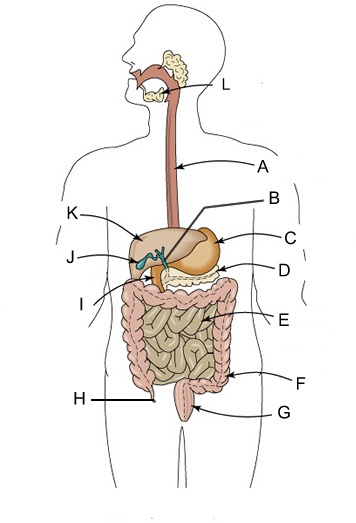 Organ, Structure, or EnzymeFunctionMouth TeethSalivaSalivary AmylaseEsophagusCardiac SphincterStomachPepsinPyloric SphincterDuodenumPancreasPancreatic AmylaseTrypsin, PeptidaseLipaseMaltase, Sucrase, LactaseLiver and Gall BladderBileJejunum and IleumVilli and MicrovilliLarge IntestineAppendixRectum and Anus